Кровоточивость десен. Возможные причины и методы лечения.Одной из самых частых жалоб пациентов на приеме у стоматолога является кровоточивость десен. При чистке зубов на зубной щетке или в слюне может появиться кровь, и чаще всего причиной этого является кровотечение из десен, но может быть и кровь вследствие травмы слизистой оболочки  полости рта или языка, а также затеки из носоглотки.Причины  десневых кровотечений могут быть как локальные, так и общие, вызванные заболеваниями сосудов или снижением свертываемости крови.Первым специалистом, которые поможет разобраться и выявить возможные причины кровоточивости десен, является стоматолог. Врач проведет осмотр полости рта, и, при необходимости, направит на консультацию к специалистам другого профиля и на обследование.Какие же локальные причины десневых кровотечений?Прежде всего, это воспалительные заболевания десен и слизистой полости рта, такие, как гингивит, пародонтит и стоматиты различной этиологии. В полости рта могут быть механические травмы  чрезмерно жесткой зубной щеткой, при употреблении сухой рыбы, термические ожоги при употреблении очень горячей пищи, а также кровоточивость, вызванная аллергической реакцией на пломбировочные материалы или зубные протезы.Стоматологи оценивают состояние десны с помощью специальных индексов, ставят диагноз и назначают лечение.Как показывает опыт, многие воспалительные заболевания десны обусловлены недостаточной гигиеной полости рта. И даже при современной доступности информации в интернете и различных санпросвет-изданиях, люди все-таки недостаточное внимание уделяют чистке зубов и слизистой полости рта.  На зубах появляются над-и поддесневые зубные отложения, которые уже невозможно удалить самостоятельно. Поэтому стоматологи проводят обучение гигиене полости рта, знакомят пациентов с новыми зубными пастами и ополаскивателями, а также со средствами гигиены и устройствами, которые еще недостаточно широко внедрены в повседневную жизнь, такими, как ирригаторы, зубные нити  и т.д.При возникновении кровоточивости десен в первую очередь рекомендуется обратиться к своему лечащему врачу и при необходимости провести профессиональную гигиену полости рта и получить рекомендации по дальнейшему лечению.Профилактика десневых кровотечений включает в себя 2 важных раздела:-правильное питание-гигиена полости рта.Среди продуктов питания обязательно должны быть источники железа, а также фтор, цинк, кальций, медь. Все они содержатся в овощах и фруктах, в мясных продуктах. При отсутствии заболеваний желудка рекомендуются свежие салаты. Важно присутствие сока в полости рта и массаж десен, который происходит в процессе жевания. Это значительно улучшает кровоснабжение десен.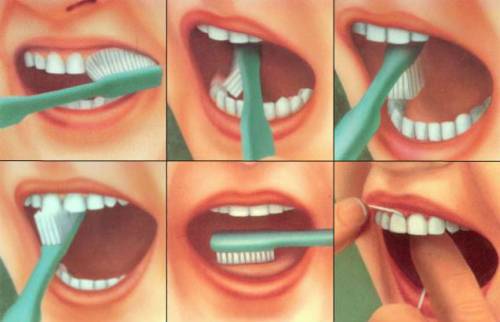 Необходимо проводить чистку зубов дважды в день по 3-5 минут. При отсутствии возможности почистить зубы, хотя бы прополоскать рот с ополаскивателем, которые сейчас доступны в любой аптеке.Кровоточивость десен всегда указывает на то, что у пациента есть заболевания общего характера или местные причины в полости рта. Определить это и исправить ситуацию можно только после консультации специалиста. Запущенное состояние зубов и слизистой оболочки полости рта провоцирует возникновение у пациентов различных воспалительных заболеваний желудка, кишечника, носоглотки и соответственно требует  гораздо более сложного лечения у нескольких специалистов.Так что, уважаемые пациенты, не игнорируйте появление у себя кровоточивости десен, а регулярно посещайте вашего стоматологаВрач-стоматолог ГЦЛГ  Волокитина Н.В.